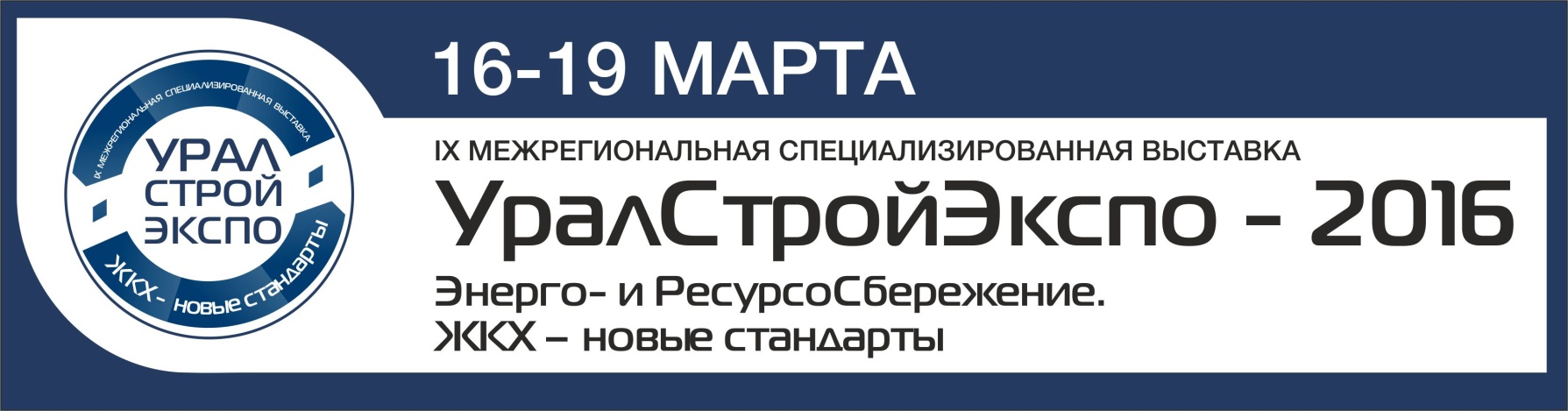 ПРОЕКТ ПРОГРАММЫ16 марта (среда)БЛОК «СТРОИТЕЛЬСТВО и ИНФРАСТРУКТУРА»16 марта (среда)БЛОК «СТРОИТЕЛЬСТВО и ИНФРАСТРУКТУРА»10.00Начало работы IХ специализированной выставки «УралСтройЭкспо. Энерго- и ресурсосбережение. ЖКХ – новые стандарты».Организатор: ООО «Первое выставочное объединение».Место проведения: Арена ДС «Юность».11:00-12:45Панельная дискуссия «Модернизация уличного освещения: муниципалитеты области и практика энергосервиса. Почему регион отстает от других субъектов России?».Организатор мероприятия: ООО ЭТСО.Место проведения: Конференц-зал №1, центральное фойе ДС «Юность».13.00- 13.30Официальное открытие IХ специализированной выставки «УралСтройЭкспо. Энерго- и ресурсосбережение. ЖКХ – новые стандарты».Организатор: ООО «Первое выставочное объединение».Место проведения: Сцена ДС «Юность».13.30-14.00Пресс-подходы.Организатор: ООО «Первое выставочное объединение».14.00-16.00Пленарное Заседание «Тренды градостроительной политики, траектория развития города Челябинска».Модератор – Сергей Федорович Якобюк, Почетный архитектор России, Председатель Правления НП «СРО СПО Южного Урала», Председатель ЧРО САР.Повестка мероприятия:- «Геополитика и территориальное планирование  Челябинской области»,- «Логистика и транспортная  инфраструктура Челябинской агломерации»,- «Центральная часть города Челябинска:                                                                                                                                                                 - исторический  центр,                                                                                                                                                          - общественно-деловой центр (сити) Челябинска»,- «Челябинск – будущее. Крупные общественные объекты международного, регионального и городского значения»,- «Проблемы комплексной застройки города Челябинска»,- «Ландшафтный и архитектурный  дизайн среды в городе»,	- «Экология  города:                     - агломерация, лесопарки,                     - пойма реки Миасс, Шершнёвское водохранилище».Организатор: НП «СРО СПО Южного Урала», ЧРО САР, Журнал «Архитектура & DESIGN», ООО «Первое выставочное объединение».Место проведения: Конференц-зал №1, 2 этаж центрального фойе ДС «Юность».Аудитория: строительные компании, предприятия стройиндустрии, компании – участники СРО, архитекторы, проектные организации, эксперты.18.00Окончание работы выставки.Организатор: ООО «Первое выставочное объединение».Место проведения: Арена ДС «Юность».17 марта (четверг)БЛОК «ЖИЛИЩНО-КОММУНАЛЬНОЕ ХОЗЯЙСТВО»17 марта (четверг)БЛОК «ЖИЛИЩНО-КОММУНАЛЬНОЕ ХОЗЯЙСТВО»10.00Начало работы IХ специализированной выставки «УралСтройЭкспо. Энерго- и ресурсосбережение. ЖКХ – новые стандарты».Организатор: ООО «Первое выставочное объединение».Место проведения: Арена ДС «Юность».11.00-12.30Круглый стол «Актуальные вопросы взаимодействия УК и Застройщика: новые жилые микрорайоны города Челябинска».Состав Президиума в стадии формирования.Организатор: ООО «Первое выставочное объединение».Место проведения: Конференц-зал №1, 2 этаж центрального фойе ДС «Юность».13.00-15.30Общее собрание председателей ТСЖ города Челябинска.Состав Президиума:- Коммунальный омбудсмен, уполномоченный по правам потребителей в сфере ЖКХ по Челябинской области,  руководитель регионального Центра НП «ЖКХ Контроль» Вершинин А.С.,- Представитель ГУ «ГЖИ Челябинской области»,- Представитель Общественной палаты города Челябинска,- Начальник УЖКХ города Челябинска Кочетков С.Н.,- Представитель Ассоциации ТСЖ «Пермский Стандарт»* (на согласовании).- Модератор - Коммунальный омбудсмен, уполномоченный по правам потребителей в сфере ЖКХ по Челябинской области,  руководитель регионального Центра НП «ЖКХ Контроль» Вершинин А.С.,Повестка мероприятия:- Приветственное слово: ТСЖ как эффективная и современная форма управления многоквартирным домом,- Распространенные трудности, с которыми сталкиваются Председатели ТСЖ: проблема с передачей технической документации, двойные квитанции, пассивная позиция собственников, своевременность оплаты услуг ЖКХ и пр.,- Деятельность ТСЖ и правовое поле: какие права имеют ТСЖ, какими полномочиями наделены.- Актуальность формирования Ассоциация ТСЖ: координация деятельности членов для совместного решения эксплуатационных, технических, социальных задач; осуществление юридической защиты прав и законных интересов товариществ. - Ассоциации ТСЖ – пример города Перми: взаимовыручка в условиях меняющегося законодательства, тарифной политики и рынка коммунальных.- Актуальность формирования Челябинской Ассоциации ТСЖ: «дорожная карта формирования ассоциации», членство, взаимодействие с администрацией города (район-муниципалитет), площадка для проведения Собраний, создание единого портала Ассоциации, привлечение юридических и общественных организаций для оказания бесплатных консультаций, проведение встреч с УК для решения спорных ситуаций.- Общение в режиме «Вопрос – ответ».Организаторы: НП «ЖКХ Контроль», Главное Управление «Государственная жилищная инспекция по Челябинской области», ООО «Первое выставочное объединение».Место проведения: Конференц-зал №1, 2 этаж центрального фойе ДС «Юность».16.00-18.00Круглый стол: «Формирование Ассоциаций председателей Советов МКД в Челябинске и Челябинской области».Состав Президиума в стадии формирования.Модератор - Коммунальный омбудсмен, уполномоченный по правам потребителей в сфере ЖКХ по Челябинской области,  руководитель регионального Центра НП «ЖКХ Контроль» Вершинин А.С.,Задачи мероприятия – освещение лучших практик деятельности  Ассоциаций председателей Советов МКД (г.Златоуст, г.Миасс), формирование Ассоциации председателей города Челябинска на базе районных структур, повышение правовой грамотности председателей Советов МКД и представителей инициативных групп, укрепление взаимодействия между советами МКД и муниципалитетом.В рамках мероприятия состоится прямая трансляция видео-обращения Председателя  Ассоциации председателей Советов МКД Московской области Юлии Тереховой: «Инициатива Минстроя России по созданию Общероссийской Ассоциации, освещения дорожной карты по созданию региональных отделений Общероссийской Ассоциации».Повестка мероприятия: - Приветственное слово участников Президиума, - «Каким образом деятельность Советов дома влияет на укрепление взаимодействия между собственниками дома, ресурсопоставщиками и обслуживающими организациями? Для чего нужны Советы МКД?»- «Зачем создаются Ассоциации председателей Советов МКД (на уровне района, города, области)?»- «Основные трудности в создании ассоциаций: что чаще всего тормозит формирование процесса?»- «Лучшие практики деятельности Ассоциации на уровне муниципалитета: пример Златоустовского городского округа»- «Лучшие практики деятельности Ассоциации на уровне региона: видео-обращение Руководителя Центра общественного контроля в сфере ЖКХ Смоленской области, заместителя Председателя Ассоциации председателей Советов МКД Смоленской области Р.В.Романова»- Формирование Ассоциации председателей Советов МКД города Челябинска: обсуждение процедуры формирования Ассоциации (микрорайон, район, город), определение даты и места учредительного собрания по созданию Ассоциации, состава учредителей.- Необходимость формирования Ассоциации председателей Советов МКД на уровне Челябинской области.- Подведение итогов.Организаторы: НП «ЖКХ Контроль», Главное Управление «Государственная жилищная инспекция по Челябинской области», ООО «Первое выставочное объединение».Место проведения: Конференц-зал №1, 2 этаж центрального фойе ДС «Юность».Целевая аудитория: представители муниципальных образований (г.Златоуст, г.Челябинск), руководители Ассоциаций председателей Советов МКД Златоустовского городского округа, г.Челябинска, главы районов города Челябинска, руководители Ассоциаций председателей Советов МКД Курчатовского и Калининского района города Челябинска, председатели советов МКД города Челябинска.18.00Окончание работы выставки.Организатор: ООО «Первое выставочное объединение».Место проведения: Арена ДС «Юность».18 марта (пятница)БЛОК «РЕСУРСО- и ЭНЕРГОСБЕРЕЖЕНИЕ»18 марта (пятница)БЛОК «РЕСУРСО- и ЭНЕРГОСБЕРЕЖЕНИЕ»10.00Начало работы IХ специализированной выставки «УралСтройЭкспо. Энерго- и ресурсосбережение. ЖКХ – новые стандарты».Организатор: ООО «Первое выставочное объединение».Место проведения: Арена ДС «Юность».11.00-13.00Круглый стол.Тема и состав участников – в стадии формирования.Организатор: Министерство тарифного регулирования Челябинской области, ООО «Первое выставочное объединение».Место проведения: Конференц-зал №1, 2 этаж центрального фойе ДС «Юность».Целевая аудитория: Ресурсоснабжающие организации Челябинской области.14.00-16.00Конференция «Нормативно-правовое регулирование и практическая реализация новых положений законодательства в сфере обращения с твердыми коммунальными отходами».- «Об утверждении правил обращения с твердыми коммунальными отходами и формы типового договора на оказание услуг по обращению с твердыми коммунальными отходами»;- «Об основах ценообразования и правила государственного регулирования тарифов в сфере обращения с твердыми коммунальными отходами»;- «Об утверждении Порядка проведения торгов на оказание услуг по сбору и транспортированию твердых коммунальных отходов, проводимых региональным оператором»;- «Об утверждении порядка проведения уполномоченными органами исполнительной власти субъектов Российской Федерации конкурсного отбора региональных операторов по обращению с твердыми коммунальными отходами»;- «Проект поправок в ППРФ № 354 и другие нормативные правовые акты Правительства Российской Федерации в связи с переносом услуг по обращению с твердыми коммунальными отходами в состав коммунальных услуг».- «Иные нормативные правовые акты, подготовленные во исполнении положений Федерального закона № 458-ФЗ «О внесении изменений в Федеральный закон «Об отходах производства и потребления», отдельные законодательные акты Российской Федерации и признании утратившими силу отдельных законодательных актов (положений законодательных актов) Российской Федерации».- «Реализация закона Челябинской области от 5 июня 2015 г. N 187-ЗО «О внесении изменений в статью 2 Закона Челябинской области «Об отходах производства и потребления».- Какое количество полигонов и свалок Челябинской области включено в госреестр? Удовлетворяют ли они потребности региона?- Приступил ли Регион к реализации ФЗ № 458 от 29.12.2014г., сформирована ли рабочая группа, проведен ли конкурс на определение «регионального оператора»? Готова ли законодательная база на областном уровне? - В рамках реализации ФЗ № 458 от 29.12.2014г., каким образом будет формироваться тариф на услуги регионального оператора?- Какие требования выдвигаются регоператору (минимальные производственные мощности, размер автопарка). На какой срок заключается договор с регоператором и можно ли разорвать этот договор в случае недобросовестности компании? Может ли в регион «прийти» компания из другого региона? - Каким образом будут распределены полномочия между областью и муниципалитетами в связи с новой схемой обращения с отходами?- Каким образом будет регулироваться вывоз мусора в садовых некоммерческих товариществах?- В свете исполнения нового законодательства, при котором основной акцент расставлен на переработке, может ли возникнуть в регионе дефицит кадров? Есть ли в регионе ОУ ПОО, обучающие этим программам?Организаторы: Аналитический Центр при Правительстве РФ, Законодательное Собрание Челябинской области, Министерство экологии Челябинской области, Ассоциация «ЖКХ Развитие», ООО «Первое выставочное объединение».Место проведения: Конференц-зал №1, 2 этаж центрального фойе ДС «Юность».Аудитория: предприятия сферы экологии, предприятия, занимающиеся утилизацией отходов..16.30-18.00Семинар ИА «Депутаты России».Повестка мероприятия и состав Президиума – в стадии формирования.Организатор: ИА «Депутаты России».Место проведения: Конференц-зал №1, 2 этаж центрального фойе ДС «Юность».Целевая аудитория: Управляющие компании города Челябинска.18.00Окончание работы выставкиОрганизатор: ООО «Первое выставочное объединение».Место проведения: Арена ДС «Юность».19 марта (суббота)19 марта (суббота)10.00Начало работы IХ специализированной выставки «УралСтройЭкспо. Энерго- и ресурсосбережение. ЖКХ – новые стандарты».Организатор: ООО «Первое выставочное объединение».Место проведения: Арена ДС «Юность».14.00Награждение участников  выставки дипломами.Организатор: ООО «Первое выставочное объединение».Место проведения: Арена ДС «Юность», Сцена.14.30Награждение победителей конкурса «Экспонент-2016» золотыми медалями выставки.Организатор: ООО «Первое выставочное объединение».Место проведения: Арена ДС «Юность», Сцена.16.00Закрытие выставки. 